Temat : Dzień TatyCele ogólne: —słucha opowiadania ze zrozumieniem—zachęcanie do przygotowania niespodzianek dla  taty z okazji jego święta;—umuzykalnianie i rozwijanie poczucia rytmu. Cele operacyjne Dziecko: —odpowiada na pytania dotyczące opowiadania—wypowiada się, w jaki sposób można sprawić przyjemność tacie; —porusza się rytmicznie przy piosence. Opowiadanie  „Portret taty”- Renata Piątkowska https://www.youtube.com/watch?v=XlOSb6mlbCMPytania do opowiadania:Czyj portret rysowały dzieci w przedszkolu?Czyj rysunek był inny od pozostałych dzieci ?Jak Bartek narysował swojego tatę ?Czy dzieciom podobał się rysunek Bartka?Kim był tata Bartka?Czy można wyśmiewać kogoś za jego wygląd i strój?Kim jest Twój tata? Czym się zajmuje?Dowolny taniec  przy Piosence Śpiewające Brzdące – Tata wspaniały Rycerzhttps://www.youtube.com/watch?v=-VDZDUQYWDcJak zrobić breloczek do kluczy na Dzień Taty- obejrzyjcie film i spróbujcie z pomocą mamy lub starszego rodzeństwa wykonać prezent dla taty:https://www.youtube.com/watch?v=jmQz8sbShp4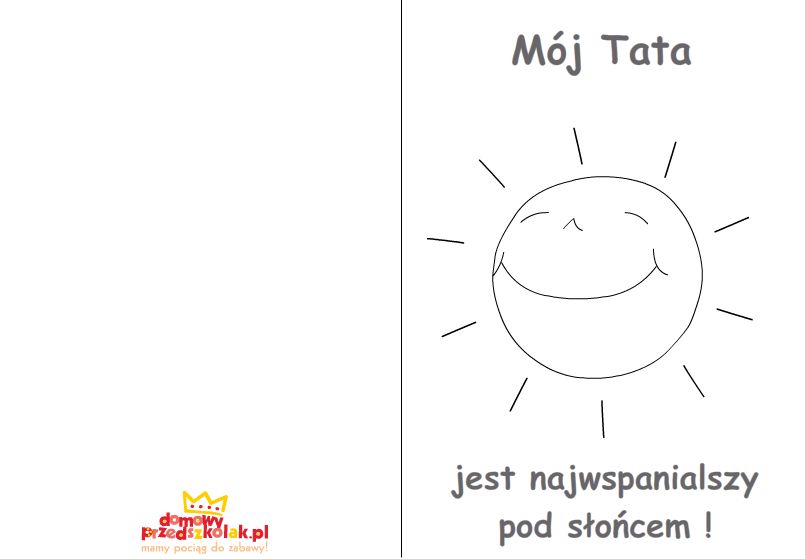 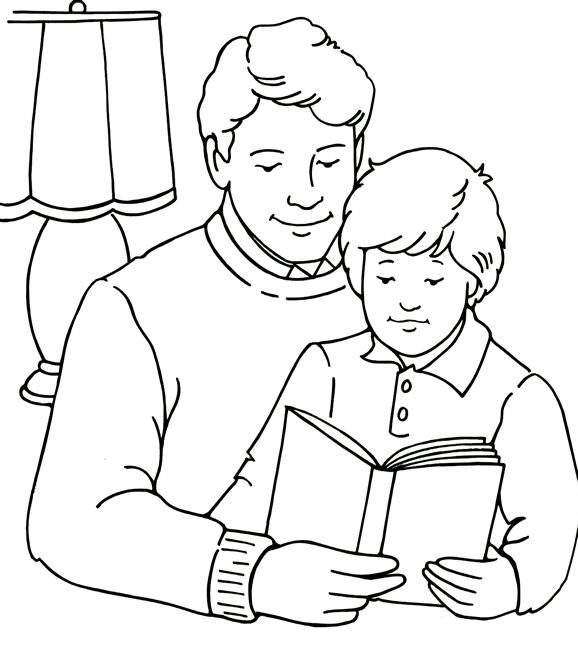 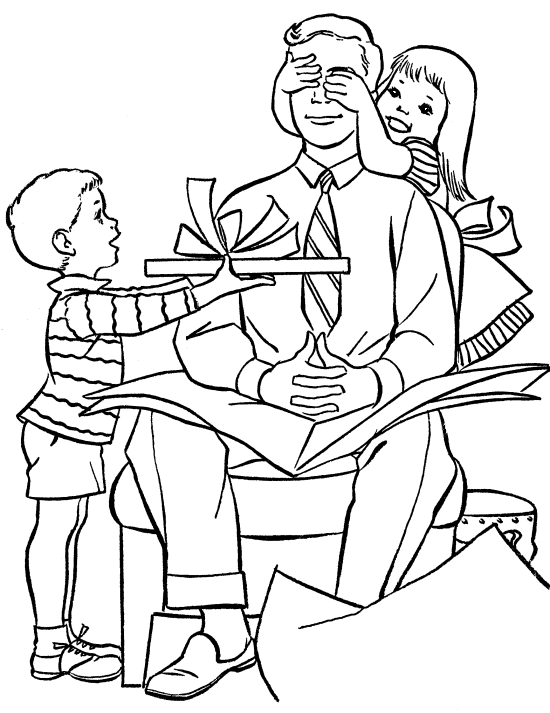 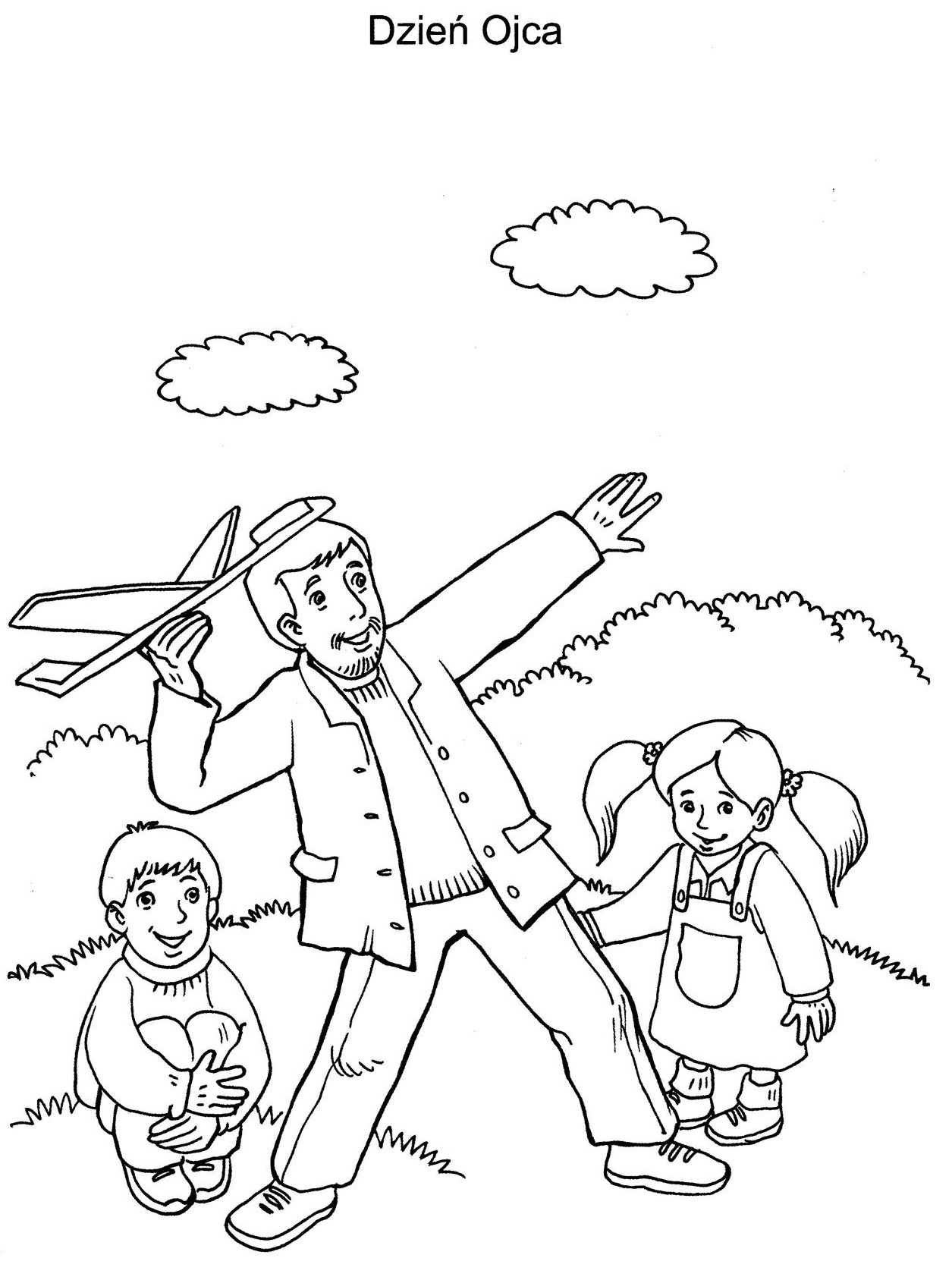 